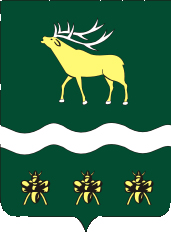 АДМИНИСТРАЦИЯЯКОВЛЕВСКОГО МУНИЦИПАЛЬНОГО РАЙОНАПРИМОРСКОГО КРАЯПОСТАНОВЛЕНИЕ О проведении капитального ремонтамногоквартирных домов, расположенных на территорииЯковлевского муниципального района, включенных на 2020 год в краевую программу «Программа капитального ремонта общего имущества в многоквартирных домах, расположенных на территории Приморского края, на 2014-2043 годы» Руководствуясь Жилищным кодексом Российской Федерации, Федеральным законом от 06.10.2003 N 131-ФЗ "Об общих принципах организации местного самоуправления в Российской Федерации", Законом Приморского края от 07.08.2013 N 227-КЗ "О системе капитального ремонта многоквартирных домов в Приморском крае", постановлением Администрации Приморского края от 31.12.2013 N 513-па "Об утверждении краевой программы "Программа капитального ремонта общего имущества в многоквартирных домах, расположенных на территории Приморского края, на 2014 - 2043 годы",  Администрация Яковлевского муниципального района  ПОСТАНОВЛЯЕТ:1. Принять решение о проведении капитального ремонта многоквартирных домов, расположенных на территории Яковлевского муниципального района Приморского края, включенных на 2020 год в краевую программу "Программа капитального ремонта общего имущества в многоквартирных домах, расположенных на территории Приморского края, на 2014 - 2043 годы", собственники помещений в которых не приняли решение о проведении капитального ремонта в соответствии с предложениями Фонда Приморского края "Фонд капитального ремонта многоквартирных домов Приморского края".2. Определить, что решение о проведении капитального ремонта принято в отношении многоквартирных домов, указанных в приложении к настоящему постановлению.        3. Руководителю аппарата Администрации Яковлевского муниципального района (О.В.Сомова) разместить настоящее постановление на официальном сайте Администрации Яковлевского муниципального района и опубликовать в газете «Сельский труженик».       4. Настоящее постановление вступает в силу со дня его подписания.       5. Контроль исполнения настоящего  постановления  возложить на первого заместителя главы Администрации Яковлевского муниципального района (А.А. Коренчук).Глава района - глава  Администрации Яковлевского  муниципального района                                         Н.В.Вязовик                                                      Приложение  к постановлению  Администрации  	   Яковлевского муниципального  районаот __10.12.2019_  №  _529_Переченьмногоквартирных домов, расположенных на территорииЯковлевского муниципального района, включенных на 2020 год в краевую программу "Программа капитального ремонта общегоимущества в многоквартирных домах, расположенных на территории Приморского края, на 2014 - 2043 годы", собственники помещений в которых не приняли решение о проведении капитального ремонта в соответствии с предложениями Фонда Приморского края "Фонд капитального ремонта многоквартирных домов Приморского края»от10.12.2019с. Яковлевка№529N п/пАдрес многоквартирного домаВид капитального ремонта123Новосысоевское сельское поселениеНовосысоевское сельское поселениеНовосысоевское сельское поселение1ж/д ст. Сысоевка, ул. Нефтебаза, д.4система электроснабжения, в том числе разработка проектно-сметной (сметной) документации2ж/д ст. Сысоевка, ул. Нефтебаза, д.5система электроснабжения, в том числе разработка проектно-сметной (сметной) документации